EXPENSES—COLUMN AHOUSING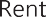 UTILITIES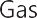 FOOD/ENTERTAINMENT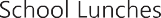 CLOTHING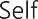 EDUCATION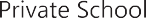 EXPENSES—COLUMN BINSURANCELifeHomeowners/RentersHealth/DentalAutoUmbrellaOpticalDisabilityUninsured MedicalOtherTotalNOT REIMBURSEDMedicalDentalOpticalPharmacyTotalHOUSEHOLD/HELPRepairs/AppliancesPainting/GardeningSnow PlowOtherTotalAUTOMOBILECar PaymentsGas/OilParkingMaintenance/RepairsOtherTotalSUPPORTVet/PetChild Support priorAlimony priorOtherTotalCOLUMN B TOTALEXPENSES—COLUMN CRECREATIONALExtracurricularCountry ClubVacationSr. HS ExpensesAllowancesHealthSportsClub/gymBirthdaysSummer CampTotalMISCELLANEOUSHair/BarberNail SalonMassageGiftsCharitable ContributionsUnion/Org. DuesTotalTAXESFederal TaxesState TaxesVillage/Town TaxesSS/MedicareTotalDEBTSCredit CardsSchool Loans401K-PensionLoansOtherTotalRETIREMENTOtherTotalCOLUMN C TOTAL+ Write Column A TOTALS HERE+ Write Column B TOTALS HEREGRAND TOTAL